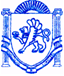 	                  РЕСПУБЛІКА КРИМ	             РЕСПУБЛИКА КРЫМ	 КЪЫРЫМ ДЖУМХУРИЕТИ             БАХЧИСАРАЙСЬКИЙ РАЙОН	                          БАХЧИСАРАЙСКИЙ РАЙОН	 БАГЪЧАСАРАЙ БОЛЮГИ                          АДМІНІСТРАЦІЯ	                                                        АДМИНИСТРАЦИЯ                                               УГЛОВОЕ КОЙ УГЛІВСЬКОГО  СІЛЬСЬКОГО  ПОСЕЛЕННЯ	       УГЛОВСКОГО СЕЛЬСКОГО ПОСЕЛЕНИЯ         КЪАСАБАСЫНЫНЪ ИДАРЕСИПОСТАНОВЛЕНИЕ«06» сентября 2019 года					№ 33-БОб утверждении Порядка планирования бюджетныхассигнований бюджета Угловского сельского поселенияБахчисарайского района Республики Крым и методики планированиябюджетных ассигнований бюджета Угловского сельского поселенияБахчисарайского района Республики КрымРуководствуясь статей 174.2 Бюджетного кодекса Российской Федерации, Федеральным законом от 06.10.2003 N 131-ФЗ "Об общих принципах организации местного самоуправления в Российской Федерации», Уставом муниципального образования Угловское сельское поселение Бахчисарайского района Республики КрымПОСТАНОВЛЯЮ:Утвердить Порядок планирования бюджетных ассигнований бюджета Угловского сельского поселения Бахчисарайского района Республики Крым согласно приложению 1 к настоящему постановлению (прилагается).Утвердить Методику планирования бюджетных ассигнований бюджета Угловского сельского поселения Бахчисарайского района Республики Крым согласно приложению 2 к настоящему постановлению (прилагается).Положения настоящего постановления применяются при составлении проекта бюджета Угловского сельского поселения Бахчисарайского района Республики Крым на очередной финансовый год и на плановый период, при внесении изменений в решение Угловского сельского совета о бюджете Угловского сельского поселения Бахчисарайского района Республики Крым на текущий финансовый год и на плановый период (далее - Решение о бюджете), а также при внесении изменений в сводную бюджетную роспись расходов бюджета Угловского сельского поселения Бахчисарайского района Республики Крым, осуществляемом без внесения изменений в Решение о бюджете.Главному распорядителю средств бюджета Угловского сельского поселения Бахчисарайского района Республики Крым:-осуществлять планирование бюджетных ассигнований в соответствии с настоящим приказом;-при наличии технической возможности:обеспечить планирование бюджетных ассигнований бюджета Угловского сельского поселения Бахчисарайского района Республики Крым в программном комплексе «Региональный электронный бюджет. Бюджетное планирование» (далее - Программный продукт),начиная с формирования бюджета на 2021 год и плановый период 2022 и 2023 годов обеспечить планирование бюджетных ассигнований в Программном продукте подведомственными учреждениямиКонтроль за выполнением данного Постановления оставляю за собой.Заме6сститель главы администрации Угловского сельского поселения						Е.С. СтравкинаИсп. Козак Ю.М.. Приложение 1			    	             к постановлению администрации Угловского    сельского поселения от 06.09.2019 № 33-БПорядок планирования бюджетных ассигнований бюджета Угловского сельского поселения Бахчисарайского района Республики Крым1.	Настоящий Порядок планирования бюджетных ассигнований бюджета Угловского сельского поселения Бахчисарайского района Республики Крым (далее - Порядок) разработан в соответствии со статьей 174.2 Бюджетного кодекса Российской Федерации и определяет порядок планирования бюджетных ассигнований бюджета Угловского сельского поселения Бахчисарайского района Республики Крым (далее - бюджетные ассигнования).2.	Для расчета бюджетных ассигнований на очередной финансовый год и на плановый период используются основные параметры прогноза социально-экономического развития муниципального образования Угловское сельское поселение Бахчисарайского района Республики Крым и Республики Крым.3.	Планирование бюджетных ассигнований осуществляется главными распорядителями бюджетных средств бюджета Угловского сельского поселения Бахчисарайского района Республики Крым (далее - главные распорядители) раздельно по бюджетным ассигнованиям на исполнение действующих и принимаемых обязательств на основе принципа приоритетности исполнения действующих обязательств.Бюджетные ассигнования на исполнение принимаемых обязательств включаются в проект бюджета Угловского сельского поселения Бахчисарайского района Республики Крым (далее – бюджет) на очередной финансовый год и на плановый период после обеспечения источниками финансирования бюджетных ассигнований на исполнение действующих расходных обязательств. В процессе планирования бюджетных ассигнований главные распорядители осуществляют расчеты бюджетных ассигнований и разрабатывают обоснования потребности в бюджетных ассигнованиях на исполнение действующих и принимаемых обязательств. Объем бюджетных ассигнований муниципального дорожного фонда муниципального образования Угловское сельское поселение Бахчисарайского района Республики Крым определяется исходя из доведенных ассигнований за счет межбюджетных трансфертов в соответствии с решениями принятыми исполнительно - распорядительными органами муниципального образования Бахчисарайский район Республики Крым.4.	Планирование бюджетных ассигнований на реализацию муниципальных программ муниципального образования Угловское сельское поселение Бахчисарайского района Республики Крым осуществляется в соответствии с нормативными правовыми актами (проектами) администрации Угловского сельского поселения Бахчисарайского района Республики Крым (далее – администрации), утверждающими муниципальные программывышеуказанного муниципального образования (утверждающими изменения в них).5.	Планирование бюджетных ассигнований за счет межбюджетных трансфертов:-предоставляемых из бюджета Республики Крым (в том числе за счет средств федерального бюджета, районного бюджета), осуществляется на основании Закона Республики Крым (проекта Закона Республики Крым) о бюджете Республики Крым, принятыми в соответствии с ним правовыми актами исполнительно - распорядительных органов муниципального образования Бахчисарайский район Республики Крым, а также в случаях и в порядке, установленных законодательством (в т.ч. ст. 217 Бюджетного кодекса);- предоставляемых из бюджетов поселений района, осуществляется на основании объемов межбюджетных трансфертов, доведенных поселениями до главных администраторов доходов бюджета (далее- ГАДб), сопровожденных материалами, их обосновывающими в соответствии с действующим законодательством, а также в случаях и в порядке, установленных законодательством (в т.ч. ст. 217 Бюджетного кодекса).6. Планирование бюджетных ассигнований бюджета при формировании проекта бюджета на очередной финансовый год и на плановый период осуществляется в сроки, установленные графиком составления проекта бюджета, утвержденным правовым актом администрации (далее - График планирования).7.	В целях планирования бюджетных ассигнований МКУ «ЦБ Администрации Угловского сельского поселения»  (далее - МКУ) доводит до главных распорядителей:а) общие (предельные) объемы бюджетных ассигнований, за исключением целевых средств из других бюджетов бюджетной системы Российской Федерации (далее - другие бюджеты);б) методические рекомендации по распределению общих (предельных) объемов бюджетных ассигнований (могут быть основаны на рекомендациях Министерства финансов Республики Крым или соответствовать им).8.	Планирование бюджетных ассигнований осуществляется главными распорядителями в соответствии с Методикой планирования бюджетных ассигнований, утвержденной приложением 2 к настоящему постановлению.9.	Планирование (изменение) бюджетных ассигнований осуществляется главными распорядителями с использованием программного комплекса "Региональный электронный бюджет. Бюджетное планирование" (далее - Программный продукт) при наличии технической возможности. В целях планирования (изменения) бюджетных ассигнований главными распорядителями в Программном продукте формируется электронный документ "Бюджетные ассигнования", который направляется на утверждение в администрацию. Обязательным условием при его утверждении является одновременное предоставление на рассмотрение в администрацию обоснования потребности. Начиная с формирования потребности в бюджетных ассигнованиях на очередной финансовый 2021 год и на плановый период 2022-2023гг, она считается обоснованной в случае, если расчет сформирован непосредственно в электронном документе "Бюджетные ассигнования" либо к электронному документу "Бюджетные ассигнования" прикреплены внешние файлы, содержащие полные расчет или обоснование потребности.10.	В процессе планирования бюджетных ассигнований главные распорядители предоставляют в администрацию:а) распределение бюджетных ассигнований, планируемых в проекте бюджета на очередной бюджетный период, по формам приложения 1 к настоящему Порядку.б) расчеты по обоснованию потребности в бюджетных ассигнованиях к проекту бюджета;в) материалы, предусмотренные Графиком планирования;г) иную информацию, необходимую для формирования бюджета, по запросам МКУ;д) если заявка на дополнительную потребность, (выходящую за пределы доведенных общих (предельных) объемов бюджетных ассигнований) формируется в Программном продукте, то ее формирование следует осуществлять по коду 900 "Дополнительная потребность" классификатора "Направление" с обязательным заполнением поля "Комментарий" и с обоснованием причин возникновения дополнительной потребности.11.	МКУ:а) осуществляет проверку на непревышение предложений главных распорядителей по распределению бюджетных ассигнований над доведенными до них общими (предельными) объемами бюджетных ассигнований;б) осуществляют проверку на соответствие расчетов - распределений межбюджетных трансфертов из бюджета в бюджеты поселений, района утвержденным методикам (проектам методик), а также иным представленным правовым актам (проектам);в) осуществляют проверку обоснования распределения бюджетных ассигнований главными распорядителями на соответствие расчетам - обоснованиям.В случае отсутствия обоснований или недостаточной обоснованности представленных расчетов МКУ осуществляет возврат электронного документа "Бюджетные ассигнования" на доработку. Главные распорядители устраняют замечания в течение 3 рабочих дней со дня получения документа на доработку и повторно направляют его в МКУ на рассмотрение.12.	В случае если на основании предоставленных главным распорядителем документов и материалов, указанных в Порядке, принимается решение о необходимости изменения общего (предельного) объема бюджетных ассигнований, в течение трех рабочих дней со дня принятия соответствующего решения главным распорядителем представляются в МКУ уточненные документы и материалы, указанные в настоящем Порядке.Приложение 2			    	             к постановлению администрации Угловского    сельского поселения от 06.09.2019 № 33-БМетодикапланирования бюджетных ассигнований бюджета Угловского сельского поселения Бахчисарайского района Республики КрымГлава 1. Общие положения1.1.	Настоящая Методика планирования бюджетных ассигнований бюджета Угловского сельского поселения Бахчисарайского района Республики Крым (далее - Методика) определяет порядок расчета бюджетных ассигнований на исполнение действующих и принимаемых обязательств.1.2.	Планирование бюджетных ассигнований осуществляется с применением следующих методов: нормативного, планового, метода индексации, сметного метода, а также иных методов.Под нормативным методом расчета объема бюджетных ассигнований понимается расчет объема бюджетных ассигнований с применением норм и нормативов, установленных правовыми актами в соответствии с действующим законодательством. Расчет осуществляется по формуле:
БА = N x К,где:БА - объем бюджетных ассигнований;N - норматив расходов на одного условного носителя расходного обязательства (части расходного обязательства);К - планируемая (прогнозируемая) численность условных носителей расходного обязательства (единиц) в соответствующем году.Под методом индексации расчета объема бюджетных ассигнований понимается расчет объема бюджетных ассигнований путем индексации текущего (отчетного) финансового года на уровень инфляции или иной коэффициент, устанавливаемый действующим законодательством, правовыми актами в соответствии с действующим законодательством. Расчет осуществляется по формуле:БА = R x k,где:БА - объем бюджетных ассигнований;R - объем расходов в году, предшествующем планируемому; k - коэффициент индексации или изменения объема расходов.Под плановым методом расчета объема бюджетных ассигнований понимается расчет объема бюджетных ассигнований в соответствии с правовыми актами согласно действующего законодательства, договорами, соглашениями, определяющими расходные обязательства муниципального образования Угловское сельское поселение Бахчисарайского района Республики Крым (далее - муниципального образования).Под сметным методом понимается установление объема бюджетных ассигнований на основе детализированной сметы на выполнение работ.Под иными методами расчета объема бюджетных ассигнований понимается расчет объема бюджетных ассигнований методом, отличным от вышеперечисленных методов или сочетающим их в соответствии с действующим законодательством.1.3.	Расчет бюджетных ассигнований на исполнение действующих и принимаемых расходных обязательств осуществляется на основе единых подходов с учетом отраслевых (ведомственных) особенностей планирования.1.4.	Расчет планового объема бюджетных ассигнований по источникам финансирования дефицита бюджета в части привлечения и погашения заемных средств, исполнения гарантий и восстановления данных средств, а также выдачи и возврата бюджетных кредитов осуществляется плановым методом.Глава 2. Методика планирования бюджетных ассигнований2.1.	Объемы бюджетных ассигнований, предусмотренные для реализации муниципальных программ муниципального образования Угловское сельское поселение Бахчисарайского района Республики Крым (далее - муниципальные программы), ведомственных целевых программ, а также инвестиционных проектов включаются в расчет бюджетных ассигнований главных распорядителей и рассчитываются в соответствии с муниципальными правовыми актами муниципального образования.2.2.	При планировании бюджетных ассигнований на исполнение действующих расходных обязательств не учитываются расходы на реализацию решений, срок действия которых заканчивается в текущем финансовом году, либо установлен только на текущий финансовый год.2.3.	Коэффициенты индексации по отдельным кодам бюджетной классификации рассчитываются на основании прогнозов социально- экономического развития Угловского сельского поселения и (или) Республики Крым и доводятся до главных распорядителей МКУ в соответствии с Порядком, утвержденного настоящим постановлением.2.4.	Планирование бюджетных ассигнований на финансирование действующих и принимаемых обязательств по выполнению переданных муниципальному образованию полномочий осуществляется в размерах (в пределах) прогнозируемого главными администраторами доходов бюджета объема поступлений соответствующих межбюджетных трансфертов:в части реализации государственных полномочий - в соответствии с Законом Республики Крым (проектом закона), иными нормативными правовыми актами Республики Крым и (или) соглашениями с государственными органами власти и муниципальными правовыми актами (проектами), принимаемыми во исполнение абз.3 п.1 ст. 86 Бюджетного кодекса, а также в случаях и в порядке, предусмотренными статьей 217 Бюджетного кодекса.В части реализации переданных полномочий на осуществление части полномочий по решению вопросов местного значения - в соответствии с правовыми актами (проектами) и (или) соглашениями, принимаемыми (или заключаемыми) в соответствии с п.3.1 ст.86, абз.5 п.1 ст.9, ст.142.3,ст.142.5 Бюджетного кодекса, а также в случаях и в порядке, предусмотренными статьей 217 Бюджетного кодекса.Главные администраторы доходов бюджета Угловского сельского поселения Бахчисарайского района Республики Крым (далее - бюджет) обеспечивают полноту и своевременность получения прогнозов об объемах и наименовании получаемых межбюджетных трансфертов, главные распорядители средств бюджета – целевое направление расходов.2.5 Объемы планируемых бюджетных ассигнований, определенных пунктом 2.4. настоящей Методики могут превышать размеры (пределы) прогнозируемого главными администраторами доходов бюджета объема поступлений соответствующих межбюджетных трансфертов, в случаях если такие межбюджетные трансферты планируются к поступлению в бюджет в порядке софинансирования расходов бюджета.Глава 3.Особенности планирования бюджетных ассигнований3.1.	Объемы бюджетных ассигнований на оказание муниципальных услуг (выполнение работ), в том числе ассигнования на оплату муниципальных контрактов на поставку товаров, выполнение  работ, оказание услуг для муниципальных нужд, определяются следующим образом:объемы бюджетных ассигнований на оплату труда (с начислениями) работников казенных учреждений (статья 70 Бюджетного кодекса), рассчитываются на основании соответствующих муниципальных правовых актов муниципального образования;объемы бюджетных ассигнований на оплату поставок товаров, выполнения работ, оказания услуг для муниципальных нужд, в том числе на капитальный ремонт и закупку оборудования (статья 70 Бюджетного кодекса), а также объемы бюджетных ассигнований на закупку товаров, работ и услуг для муниципальных нужд (за исключением бюджетных ассигнований для обеспечения выполнения функций муниципальными учреждениями) в целях оказания муниципальных услуг физическим и юридическим лицам (статья 69.1 Бюджетного кодекса) рассчитываются на основе аналогичных показателей текущего финансового года, путем расчета одним из методов, указанных в п.1.2 настоящей Методики, исходя из доходной базы бюджета и приоритетов, определенных основными направлениями бюджетной и налоговой политики муниципального образования на очередной финансовый год и на плановый период.3.2.	Объемы бюджетных ассигнований на реализацию муниципальных контрактов на выполнение работ (оказание услуг) с длительным производственным циклом рассчитываются плановым методом и указываются в соответствии с указанными долгосрочными контрактами.3.3.	Объемы бюджетных ассигнований на уплату налогов, сборов и иных обязательных платежей в бюджетную систему Российской Федерации (статья 70 Бюджетного кодекса) рассчитываются отдельно по видам налогов, сборов и иных обязательных платежей, исходя из прогнозируемого объема налоговой базы и значения налоговой ставки.3.4.	Объемы бюджетных ассигнований на предоставление субсидий бюджетным, унитарным и автономным учреждениям:на выполнение муниципального задания рассчитываются нормативным методом в соответствии с муниципальными правовыми актами, утверждающими порядок финансового обеспечения выполнения муниципального задания;на иные цели рассчитываются плановым методом в соответствии с муниципальными правовыми актами муниципального образования, устанавливающими порядок определения объема и предоставления указанных субсидий.3.5.	Объемы бюджетных ассигнований на предоставление субсидий некоммерческим организациям, не являющимся бюджетными и автономными учреждениями, в том числе в соответствии с договорами (соглашениями) на оказание указанными организациями муниципальных услуг физическим и (или) юридическим лицам (статья 69.1 Бюджетного кодекса), а также объемы бюджетных ассигнований на предоставление субсидий юридическим лицам (за исключением субсидий муниципальным учреждениям), индивидуальным предпринимателям, физическим лицам - производителям товаров, работ услуг рассчитываются:по действующим обязательствам – плановым методом в соответствии с муниципальными правовыми актами муниципального образования, устанавливающими порядок определения объема и предоставления указанных субсидий,по принимаемым обязательствам – методами, предусмотренными п. п.1.2 настоящей Методики.3.6.	В соответствии с муниципальными правовыми актами муниципального образования определяются объемы бюджетных ассигнований на:осуществление бюджетных инвестиций в объекты муниципальной собственности,предоставление бюджетных инвестиций юридическим лицам, не являющимся муниципальными учреждениями и унитарными предприятиями, предоставление субсидий на осуществление капитальных вложений в объекты капитального строительства муниципальной собственности и приобретение объектов	 недвижимого имущества в муниципальную собственность.3.7.	Объемы бюджетных ассигнований на социальное обеспечение населения определяются следующим образом:Объемы бюджетных ассигнований на исполнение публичных нормативных обязательств (статья 74.1 Бюджетного кодекса) рассчитываются нормативным методом путем умножения планируемого норматива на прогнозируемую численность физических лиц, являющихся получателями выплат, либо плановым методом в соответствии с муниципальными правовыми актами, устанавливающими такие обязательства перед гражданами (порядок их предоставления).Объемы бюджетных ассигнований на социальное обеспечение населения, за исключением бюджетных ассигнований на исполнение публичных нормативных обязательств (статья 74.1 Бюджетного кодекса) рассчитываются нормативным методом, а для бюджетных ассигнований, объем которых рассчитывается методом, отличным от нормативного, в соответствии с утвержденным порядком предоставления социальных выплат гражданам, либо порядком приобретения товаров, работ, услуг в пользу граждан для обеспечения их нужд в целях реализации мер социальной поддержки населения.3.8.	Объемы бюджетных ассигнований на предоставление межбюджетных трансфертов определяются различными методами в соответствии с муниципальными правовыми актами (проектами) на основании которых планируется предоставление указанных межбюджетных трансфертов.3.9.	Объемы бюджетных ассигнований на обслуживание муниципального долга (статья 69 Бюджетного кодекса) рассчитываются в соответствии с федеральными законами, нормативными правовыми актами Правительства Российской Федерации, Министерства финансов Российской Федерации и Центрального Банка Российской Федерации, нормативными правовыми актами Республики Крым, муниципальными правовыми актами муниципального образования, а также в соответствии с действующими договорами (соглашениями), определяющими условия муниципальных заимствований, прогнозами объема и условий муниципальных заимствований на очередной финансовый год.3.10.	Объемы ассигнований на исполнение судебных актов по искам к муниципальному образованию о возмещении вреда, причиненного гражданину или юридическому лицу в результате незаконных действий (бездействия) органов местного самоуправления, либо должностных лиц этих органов (статья 69 Бюджетного кодекса Российской Федерации), определяются в размере предъявленных к исполнению исполнительных документов.3.11.	Общий объем бюджетных ассигнований по расходам органов местного самоуправления муниципального образования на руководство и управление в сфере установленных функций на очередной бюджетный период рассчитывается по следующей формуле:Vомс = ФОТобщ омс + МЗомс + ПВомс + Номс, где:ФОТобщ омс - объем бюджетных ассигнований на выплату заработной платы лицам, замещающим муниципальные должности и муниципальным служащим органов местного самоуправления муниципального образования;МЗомс - объем материальных затрат на оплату поставок товаров, выполнения работ и оказания услуг для муниципальных нужд и нужд, возникших в связи с выполнением переданных полномочий;ПВомс- прочие выплаты персоналу;Номс - объем бюджетных ассигнований на уплату налогов, сборов и иных обязательных платежей в бюджетную систему Российской Федерации.3.11.1.	Объем бюджетных ассигнований на выплату заработной платы лицам, замещающим муниципальные должности и муниципальным служащим органов местного самоуправления муниципального образования, рассчитывается по формуле:ФОТобщ омс = ЗПnБР + НЗПnБР + ЗПдоп nРК + НЗПдоп nРК + ЗПдоп nПОС + НЗПдоп nПОС, где:ЗПnБР - расходы на оплату труда лицам, замещающим муниципальные должности и муниципальным служащим органов местного самоуправления муниципального образования, исчисленные в соответствии с требованиями и положениями федерального законодательства, законодательных и нормативных правовых актов Республики Крым, а также муниципальных правовых актов об оплате труда лиц, замещающих муниципальные должности и муниципальных служащих органов местного самоуправления муниципального образования, о структуре органов местного самоуправления муниципального образования и их численности (штате), действующих на день предоставления в МКУ информации об объемах бюджетных ассигнований и их обоснований к проекту бюджета на очередной финансовый год и на плановый период, в части работников, выполняющих собственные полномочия муниципального образования (решающие вопросы местного значения); рассчитывается с учетом увеличения (индексации) денежного содержания и должностных окладов в соответствии с предусматриваемым его решением (проектом) Угловского сельского совета.НЗПnБР - расходы на уплату начислений на выплаты по оплате труда лиц, замещающих муниципальные должности и муниципальных служащих органов местного самоуправления муниципального образования, обозначенных в показателе ЗПnБР, рассчитанные исходя из ставок страховых взносов в Пенсионный фонд Российской Федерации, Фонд социального страхования Российской Федерации, Федеральный фонд обязательного медицинского страхования, а также страховых ставок на обязательное социальное страхование от несчастных случаев на производстве и профессиональных заболеваний, установленных в соответствии с действующим законодательством Российской Федерации;ЗПдоп nРК – расходы на оплату труда муниципальным служащим администрации, исчисленные в соответствии с требованиями и положениями федерального законодательства, законодательных и нормативных правовых актов Республики Крым, а также муниципальных правовых актов об оплате труда муниципальных служащих органов местного самоуправления муниципального образования, о структуре администрации и их численности (штате), действующих на день предоставления в МКУ информации об объемах бюджетных ассигнований и их обоснований к проекту бюджета на очередной финансовый год и на плановый период, в части работников, выполняющих переданные полномочия Республики Крым; рассчитывается с учетом увеличения (индексации) должностных окладов в соответствии с, предусматриваемым его, решением (проектом) Угловского сельского совета. В обязательном порядке расчет основывается (нормируется) на методики (порядки) расчета, действующие в Республике Крым по определению объема данных расходов для осуществления соответствующих полномочий Республики Крым, переданных органам местного самоуправления.НЗПдоп nРК - расходы на уплату начислений на выплаты по оплате труда муниципальных служащих администрации, обозначенных в показателе ЗПдоп nРК, рассчитанные исходя из ставок страховых взносов в Пенсионный фонд Российской Федерации, Фонд социального страхования Российской Федерации, Федеральный фонд обязательного медицинского страхования, а также страховых ставок на обязательное социальное страхование от несчастных случаев  на производстве и профессиональных заболеваний, установленных в соответствии с действующим законодательством Российской Федерации. В обязательном порядке расчет основывается (нормируется) на методики (порядки) расчета, действующие в Республике Крым по определению объема данных расходов для осуществления соответствующих полномочий Республики Крым, переданных органам местного самоуправления.ЗПдоп nПОС – расходы на оплату труда муниципальным служащим администрации, исчисленные в соответствии с требованиями и положениями федерального законодательства, законодательных и нормативных правовых актов Республики Крым, нормативных правовых актов органов местного самоуправления поселения, а также муниципальных правовых актов об оплате труда муниципальных служащих органов местного самоуправления муниципального образования, о структуре администрации и их численности (штате), действующих на день предоставления в МКУ информации об объемах бюджетных ассигнований и их обоснований к проекту бюджета на очередной финансовый год и на плановый период, в части работников, выполняющих часть полномочий органов местного самоуправления поселения по решению вопросов местного значения поселения, переданных в соответствии с заключенными между администрацией и органами местного самоуправления поселений, района соглашениями; рассчитывается с учетом увеличения (индексации) должностных окладов в соответствии с, предусматриваемым его, решением (проектом) Угловского сельского совета. Расчет основывается (нормируется) на методики (порядки) расчета, установленные соответствующим поселением в части определения объема данных расходов для осуществления соответствующих полномочий поселения, переданных на районный уровень.НЗПдоп nРК - расходы на уплату начислений на выплаты по оплате труда муниципальных служащих администрации, ЗПдоп nПОС, рассчитанные исходя из ставок страховых взносов в Пенсионный фонд Российской Федерации, Фонд социального страхования Российской Федерации, Федеральный фонд обязательного медицинского страхования, а также страховых ставок на обязательное социальное страхование от несчастных случаев на производстве и профессиональных заболеваний, установленных в соответствии с действующим законодательством Российской Федерации. Расчет основывается (нормируется) на методики (порядки) расчета, установленные соответствующими поселениями в части определения объема данных расходов для осуществления соответствующих полномочий поселения, переданных на районный уровень.3.12.2.	Объем материальных затрат на оплату поставок товаров, выполнения работ и оказания услуг для муниципальных нужд и нужд , возникших в связи с выполнением переданных полномочий, рассчитывается по формуле:МЗомс = МЗ nБР + МЗ доп nРК + МЗ доп nПОС , где:МЗ nБР – расходы на оплату поставок товаров, выполнения работ и оказания услуг для муниципальных нужд органов местного самоуправления муниципального образования; определяется в соответствии с муниципальными правовыми актами муниципального образования по определению порядка материально- технического и организационного обеспечения деятельности органов местного самоуправления, и в пределах установленного норматива;МЗ доп nРК – расходы на оплату поставок товаров, выполнения работ и оказания услуг для нужд администрации, в связи с осуществлением ею полномочий, преданных из Республики Крым; определяется в соответствии с муниципальными правовыми актами муниципального образования по определению порядка материально-технического и организационного обеспечения деятельности органов местного самоуправления, и основывается (нормируется) на методики (порядки) расчета, действующие в Республике Крым по определению объема данных расходов для осуществления соответствующих полномочий Республики Крым, переданных органам местного самоуправления;МЗ доп nПОС – расходы на оплату поставок товаров, выполнения работ и оказания услуг для нужд администрации, в связи с осуществлением ею полномочий, преданных из поселений, района; определяется в соответствии с муниципальными правовыми актами муниципального образования по определению порядка материально- технического и организационного обеспечения деятельности органов местного самоуправления, и в пределах установленного норматива и основывается (нормируется) на методики (порядки) расчета, установленные соответствующими поселениями, районом в части определения объема данных расходов	для осуществления соответствующих	переданных полномочий поселения.3.12.3.	ПВомс- объем бюджетных ассигнований на прочие выплаты персоналу, не относящиеся к оплате труда; рассчитывается одним из методов, указанных в п.1.2 настоящей Методики, в разрезе бюджетов, из которых поступают средства на данные расходы.3.12.4.	Номс- объем бюджетных ассигнований на уплату налогов, сборов и иных обязательных платежей в бюджетную систему Российской Федерации определяется в порядке, установленном пунктом 3.3 настоящей Методики, в разрезе бюджетов, из которых поступают средства на данные расходы.Приложение 1к Порядку планирования бюджетных ассигнований бюджетаБахчисарайского района Республики Крым, утвержденногопостановлением администрации Угловского    сельского поселения от 06.09.2019 № 33-БПредложения по проекту расходов бюджета Угловского сельского поселения Бахчисарайского района Республики Крым на очередной финансовый 20   год и на плановый период 20   и 20   годов 	 (рублей)Во всех таблицах-приложениях могут иметь место следующие сокращения, обозначения:-«РК»- Республика Крым ,-«районный бюджет»- бюджет Бахчисарайского района Республики Крым,-«КБК» - код бюджетной классификации ,-«ГРБС»- главный распорядитель бюджетных средств районного бюджета,-«МО»- муниципальное образование.Руководитель___________________НаименованиеКод ГРБСКод разделаКод подра зделаКод целевой статьиКод вида расходов20 	Очередной год20 	1-й год планового периода20 	2-й год планового периода123456789Главный распорядитель бюджетных средств......Итого:Итого:Итого:Итого:Итого:Итого:0,000,000,00